RESOLUTION NO.__________		RE:	CERTIFICATE OF APPROPRIATENESS UNDER THE			PROVISIONS OF THE ACT OF THE 			LEGISLATURE 1961, JUNE 13, P.L. 282 (53			SECTION 8004) AND BETHLEHEM ORDINANCE NO.			3952 AS AMENDED.		WHEREAS, it is proposed to secure a COA to approve the newly-installed roof at 401 East Fourth Street.		NOW, THEREFORE, BE IT RESOLVED by the Council of the City of Bethlehem that a Certificate of Appropriateness is hereby granted for the proposal.		  			Sponsored by: (s)											            (s)							ADOPTED BY COUNCIL THIS       DAY OF 							(s)													  President of CouncilATTEST:(s)							        City ClerkHISTORIC CONSERVATION COMMISSIONCASE #672 -- It is proposed to approve the newly-installed roof at 401 East Fourth Street.OWNER / APPLICANT: Kalavathi ShunmugamThe Commission upon motion by Mr. Cornish and seconded by Ms. Starbuck adopted the proposal that City Council issue a Certificate of Appropriateness for the proposed work as presented (with modifications) described herein: The proposal to approve the newly-installed roof was presented by Ms. Kalavathi Shunmugam.The Applicant confirmed architectural roof shingles in light brown color were installed to the front (south) roof portion without securing HCC approval in advance.  Upon learning HCC does not approve architectural roof shingles nor does HCC approve roofing materials in light brown color, the Applicant agreed to replace inappropriate shingles with GAF Slateline roof shingles in Antique Slate color … potentially installed atop current sheathing if no other roofing is beneath and if underlayment was renewed during recent work.  New roof work should also include open valleys, copper flashing and metal drip edges painted to match adjacent trim.The Applicant agreed to return to HCC for review of future similar roof improvements prior to installation; future replacement roof sheathing to match products and details approved by HCC.The Applicant also agreed to address the outstanding issue of deteriorated window sash in the upper corner turret, as previously reviewed by HCC and subsequently approved by Bethlehem City Council.  Until custom windows can be fabricated, the Applicant agreed to install acrylic (plexiglass) sheets at deteriorated windows to halt penetration of rain water and unwanted pests; this is only considered temporary measure until building is occupied.The motion for the proposed work was unanimously approved.JBL: jbl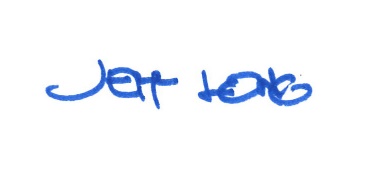 By: 				 Date of Meeting: 	Title: 		Historic Officer	